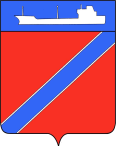 ПОСТАНОВЛЕНИЕАДМИНИСТРАЦИЯ ТУАПСИНСКОГО ГОРОДСКОГО ПОСЕЛЕНИЯТУАПСИНСКОГО РАЙОНАот _19.05.2017г.__                                                                  № _____719______г. ТуапсеОб изменении вида разрешенного использования земельного участка с кадастровым номером 23:51:0302010:923, расположенного по адресу: Краснодарский край, г.Туапсе, ул. Звездная (в районе ГСК №50 по            ул. Звездная, 36, бокс №8)В соответствии с Градостроительным кодексом Российской Федерации, Федеральным законом от 6 октября 2003 года № 131-ФЗ «Об общих принципах организации местного самоуправления в Российской Федерации», Правилами землепользования и застройки Туапсинского городского поселения Туапсинского района, утвержденными решением Совета Туапсинского городского поселения от 24 сентября 2015 года № 43.2,   п о с т а н о в л я ю:1. Изменить вид разрешенного использования земельного участка, категория земель: земли населенных пунктов – для благоустройства территории без права застройки, площадь: 142 кв.м., адрес: Краснодарский край, г.Туапсе, ул. район «Юго-Восточный», ул.Звездная (в районе ГСК № 50 по ул. Звездная, 36,  в районе бокса №8, кадастровый номер: 23:51:0302010:923, испрашиваемый вид разрешенного использования: для выращивания плодовых, ягодных, овощных или декоративных культур» .  2. Отделу имущественных и земельных отношений (Винтер):1) в течение пяти рабочих дней со дня вступления в силу настоящего постановления в порядке информационного взаимодействия направить настоящее постановление в филиал Федерального бюджетного учреждения «Федеральная кадастровая палата Федеральной службы государственной регистрации кадастра и картографии по Краснодарскому краю» для внесения изменений в сведения государственного кадастра недвижимости в соответствии с пунктом 2 настоящего постановления;2)     опубликовать настоящее постановление в газете «Черноморье сегодня»;3) разместить настоящее постановление на официальном сайте администрации Туапсинского городского поселения Туапсинского района в информационно - телекоммуникационной сети «Интернет».3. Контроль за выполнением настоящего постановления оставляю за собой.4. Постановление вступает в силу со дня его подписания.Исполняющий обязанности главы Туапсинского городского поселения Туапсинского района                                                                      Е.М.Балантаева 